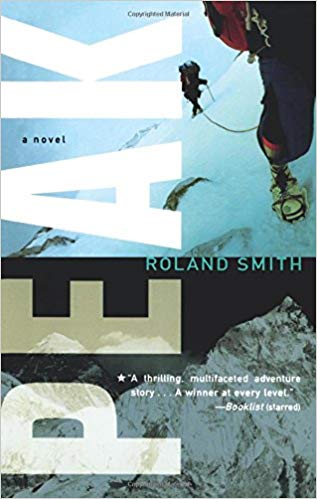               PEAK by Roland Smith		Novel Novel Study by Julie Sprague 20197TH GRADE  ELA SPRAGUEFrontloading VocabularyPrereadFrontload VocabularyAs you preread – underline these words in the book and record a synonym over the word. Identify any other words that you would like to use in your writing or you are unfamiliar with and record those as well.p. 3 ascent n. - climb			 p. 3 precarious adj. - dangerous/unpredictable  p. 4 pelting v.- attacking/showering	p. 8 audacious adj. - daring			 p. 12 alleged v. - declared			p. 13 enunciating v.  - announcing		p. 16 elicited v. – called out			p. 16 demeanor n. - behavior		p. 19 stupor n.- dazed			 p. 19 remorseful adj. - sorrowful		 p. 20 incredulously adv. - distrustfully	 p. 20 unwavering v. - steady		 p. 20 duress n. – force, controlp. 23 wherewithal n. - means		 p. 24 begrudgingly adv. jealously		 p. 25 concurred v. - agreed p. 27 mellowed v. - relaxed p. 27 reevaluate v. - reviewed p. 28 cringed v. - cowered/grimaced p. 29 underestimated v. - undervalued p. 39 undisclosed adj. - untold p. 41 concierge n. – hotel chief assistant p. 48 pandemonium n. - chaos p. 49 auspicious adj. – favorable/successful; p. 93 auspicious adj. - favorable p. 51 flourish n. - boldness p. 62 disheveled v. - disorder p. 65 surly adj.- snotty p. 73 pristine adj. – pure p. 114 poignant adj. – sincere, heartfeltp. 93 cairn n. - landmarkp. 116 balaclava n. – maskp. 133 belligerently adv. – nastyp. 143 garish adj. – dazzlingp. 154 daunting v. – intimidatingp. 170 debilitated adj. – injuredp. 175 vigil n. – watch p. 175 disperse v. – break upp. 176 blindsided v. -caught off-guardp. 178 devastated v.  –destroyedp. 189 enmeshed v. – entangledp. 189 efficiency n. -effectiveness	p. 189 elusive adj. – mysteriousp. 206 blanch v. – grimacep. 131, 242 denouement n. – final section, closureSentences Types plus PEAK examplesInclude an example of each sentence type using one or more vocabulary words;  include some of the PEAK vocabulary terms, too. You may change the form of the word – precarious to precariouslySimple Independent Clause (Subject + Predicate + Prepositional Phrase or just Subject + Predicate)______________________________________________________________________________________________________________________________________CompoundIndependent Clause + Coordinating Conjunction + Independent Clause  OR  Independent Clause; Independent Clause______________________________________________________________________________________________________________________________________ComplexDependent Clause (Subordinating Conjunction + Independent Clause) +  Independent Clause  OR   Independent Clause + Dependent Clause Subordinating Conjunction + Independent Clause)______________________________________________________________________________________________________________________________________Compound ComplexIndependent Clause + Coordinating Conjunction + Independent Clause and Dependent Clause (Subordinating Conjunction + Independent Clause)ORDependent Clause (Subordinating Conjunction + Independent Clause) + ; Independent Clause + Coordinating Conjunction + Independent ClauseOr any combination that has one Compound sentence AND one Complex sentence. ____________________________________________________________________________________________________________________________________________________________________________________________________________________________________________________________________________Key Moments:Preread through PEAK and keep track of Key Moments. Note: Key Moments happen throughout the novel and several page # sections should be used to determine them.How to Determine Key Momentsa. the exposition is set – background information who, what, when, where, why and how is shared.b. the major conflict is revealed in the story through an event or characters’ thoughts or motives.c. there is twist in the storyline – a new event, conflict, a character is added, a theme is suggested – there will be several of these. NOTE: Not all twists are Key Moments.d. a turning point in the story where the major character solidifies their intente. a phrase or sentence that implies the theme or character motivationf. some type of setback happens to the major character or to the minor characters.g. the conflict begins to be solved or major character goes through the greatest change  h. the major character’s change is completeMoleskine #1p#s _______ Key Moment _______________________________________________________WHY?_______________________________________________________________________p#s _______ Key Moment _______________________________________________________WHY?_______________________________________________________________________p#s _______ Key Moment _______________________________________________________WHY?_______________________________________________________________________p#s _______ Key Moment _______________________________________________________WHY?_______________________________________________________________________p#s _______ Key Moment _______________________________________________________WHY?_______________________________________________________________________p#s _______ Key Moment _______________________________________________________WHY?_______________________________________________________________________p#s _______ Key Moment _______________________________________________________WHY?_______________________________________________________________________p#s _______ Key Moment _______________________________________________________WHY?_______________________________________________________________________How to Determine Key Momentsa. the exposition is set – background information who, what, when, where, why and how is shared.b. the major conflict is revealed in the story through an event or a character’s thoughts or motives.c. there is twist in the storyline – a new event, conflict, a character is added, a theme is suggested – there will be several of these. NOTE: Not all twists are Key Moments.d. a turning point in the story where the major character solidifies their intente. a phrase or sentence that implies the theme or character motivationf. some type of setback happens to the major character or minor characters who are close to the major character.g. the major character goes through the greatest change,  conflict begins to be solvedh. the major character’s change is completeMoleskine #2p#s _______ Key Moment _______________________________________________________WHY?_______________________________________________________________________p#s _______ Key Moment _______________________________________________________WHY?_______________________________________________________________________p#s _______ Key Moment _______________________________________________________WHY?_______________________________________________________________________p#s _______ Key Moment _______________________________________________________WHY?_______________________________________________________________________p#s _______ Key Moment _______________________________________________________WHY?_______________________________________________________________________p#s _______ Key Moment _______________________________________________________WHY?_______________________________________________________________________p#s _______ Key Moment _______________________________________________________WHY?_______________________________________________________________________p#s _______ Key Moment _______________________________________________________WHY?_______________________________________________________________________Everest evidence
As you preread, record p #s and key sections of explicit evidence Roland Smith shares about Everest.  Hint:Begin in the chapter Gamow Bag and use chapter titles to help you focus in on explicit Everest evidence.PEAK AnalysisElements of Literature Integration: Settings create Conflicts and define Character typesA. Create a scene by drawing two of the settings with details on white paper.B. In a Google Doc, integrate setting, conflicts and character types into one juicy paragraph (6-9 sentences) for each scene drawn.Include: how each setting creates conflict: person vs person, person vs self, person vs nature, person vs society, person vs fate.protagonist and antagonist roles.one example of figurative language (simile, metaphor, personification, hyperbole, understatement in each of the explanation paragraphs.at least two sensory details (sight, sound, smell, taste, touch) as you explain why the setting creates conflict. 
Choose from these settings or choose your own:Courtroom      	      Base Camp 	            ABC Camp	         “Top of the World”Draw a draft of each setting here:Minor Character Quick Writes – Use a separate sheet of paper for eachMinor characters:1. Share more about the major character2. Affect the conflict/plot – move it forward or create a twist.Write about these minor characters as you get to know them..Minor Character: VincentUse evidence including page #s to explain how Vincent and the assignment Vincent gives Peak affects the plot/story?Minor Character(s): The Two PeasUse evidence including page #s to explain what the Two Peas tell about Peak’s feelings and personality, his character?Minor Character Quick Write: RolfUse evidence including page #s to share how Rolf makes Peak feel valued.Minor Character Quick Write: ZopaUse evidence including page #s to help explain what Zopa’s character shows the reader about Peak.Minor Character Quick Write: JoshPart One: Use evidence including page #s to help the reader understand how Peak sees himself because of Josh.Part Two: Use evidence including page #s to help explain how Peak’s relationship affects the plot/story? What does Josh do that moves the story forward or twists the story?Minor Character Quick Write: Terri MarceloUse evidence including page #s to help explain what Terri and Peak’s relationship shows the reader about Peak. Minor Character Quick Write: EverestUse evidence including page #s to help explain how Everest affects the plot/story? Hint: Review your pages numbers in the Writing Section of your preread work. Minor Character Quick Write: SunjoPart One: Use evidence including page #s to help explain how Peak’s friendship affects the plot/story? What does Sunjo do that moves the story forward or twists the story?Part Two: Use evidence including page #s to help explain what you now know about Peak because Sunjo is in the story. What does Sunjo tell you about Peak’s social/emotional change?ThemeWhat types of themes, life-lessons, and/or morals are there in the novel PEAK?What does Roland Smith share about life as you experience the text through universal and vicarious events?Hint: Consider all the characters not just Peak.Collect Themes and page numbers here: Which theme can you argue is the best using text evidence? __________________Theme ESSAY:Argue in a five paragraph essay including a counterclaim how your chosen theme is connected to the story.  Use three pieces of implicit evidence and two pieces of explicit evidence to prove the theme connections. Remember to use quotation marks when you use a direct quote.  Include transitions and a lead/hook sentence and a sinker in the conclusion.  Theme: Life QuotesQuotes inspire you to think - - there is an “Aha” moment as you finish a quote and begin to understand it’s meaning - - they are normally concise and to the point - - they use an economy of words - -  words used in quotes are powerful and loaded with meaning and should inspire others.You must:create your own original quotecreate three quotes use one of the words below in the quote words can be used more than once words can be combined in the quoteExamples: “Your greatest dream demands your greatest determination.” TES"If you feel defeated, don't turn back - move forward." WJM
"When you are the most desperate, resolve to take the greatest risks." JDS
"Fear is like cancer, it will overpower you if you don't power through." DEM
courage                       determination                      defeated    	           bravery              belief
fear                              purpose                               perseverance	           desperation	  quit
risk                              resolve                                 will power	           survival	  audacity
belief		            achievement                        failure		           attitude		  risk
Share your quote with a peer – consider these changes:omit words?combine quotes?	omit and combine?use a more powerful word?find a synonym?switch around the beginning with the end?Get your quote approved by an adult?(While you wait work on your minor character sections)Write your life quote on your prayer flagUsing quotations marks and centering the entire quote. Use examples for ideas.Wait five minutesTake it to the dunking center – dunk and set on counter to dry.Annotating TextsBefore you readAuthor Background-who is/are the author(s)? Consider background, position, qualifications. If there are many, as there might be with a webpage, how would you characterize them as a group? Do they have any comments or additional information about the text?  Is the author presenting one particular point of view?Define new words—too often, reading comprehension problems occur because readers don’t understand words. It’s not too much trouble to look up the word in the classroom dictionary, dictionary.com, or your iPhone app when you are away from a computer or dictionary. If you physically can’t look the word up as you encounter it, highlight it in the moment and look it up at your first opportunity.As you read Identify and mark literary features –What type of figurative language is used? Record similes, metaphors, personification, and alliterationWhat other literary elements are used? Record sensory details, foreshadowing/flashback, hyperbole, irony, etc. Ask questions—are you confused about something? Write the question down. You might find the answer later, or you might get an opportunity to ask it to your classmates or teacher.React to what you read—maybe you just read something that made you mad, startled you, or brought you to tears. Write down your reaction to the text so you remember it later.Give an opinion—do you like or dislike an idea? Do you think the author is too boring? Record this opinion next to the passage that inspired it.Locate important passages—is there a quote that you think is important or thoughtful? Is there an idea you think might be worth remembering? Is there a Key Moment that is at the foundation of the story or article? Make connections—maybe something you read reminds you of an experience you’ve had or parallels a part of your life; record these connections and they will help you find meaning and relevancy in what you read.Track themes—if you notice a reoccurring theme as you read, start noting the theme when it takes place. Doing so will help you understand the message that the article is trying to convey.After you read - You might think the best thing to do when you’ve finished your assigned reading is file it away in your folder. But if you really want to understand the text, consider these ideas to help you make since of what you’ve read…Title your chapters or article sections—some books and articles have chapter titles already. If they don’t, go back and give them relevant titles when you finish reading the section. Doing so will help you remember what was discussed in that part of the article.Summarize what you’ve read—in the empty space at the end of a page, rewrite the article noting the essential points, using only a couple of sentences. You might find that doing so will help you understand what you just read.Respond to what you’ve read—sometimes a summary isn’t enough. You might want to comment on what you just read, give an opinion about a concept, or complain about the author’s insight/viewpoint.Make a prediction—Predicting is a great thinking exercise. There’s not a better place to do so then after you’ve read one section and before you begin the next. You might be surprised to find your prediction is right or wrong! “Bangkok” Annotations and Anchor QuestionsAnnotations Star the page #s that clearly shows the author’s viewpoint and voice and record.    p#_________; p#_________; Literary Devices:One foreshadowing section – label fsh in book, record p#, and explain what it foreshadows.p#__  ____________________________________________________________________Figurative Languagemetaphor - Label m, record p#, example and explain what the metaphor compares. page #___________   __________________________________________________________________________________________________________verbal irony – label ir, record p#, example, and  explain how it demonstrates Peak’s attitude.page #___________   __________________________________________________________________________________________________________Challenge: Record the realism that sounds like a hyperbole on page 43. ___________________________________________________________________________Sound Devicealliteration p 40  label (a) in text, record example __________________________________QuestionsWhy does the author have Peak ask so many questions at the beginning of the chapter?____________________________________________________________________________What is significant about paragraphs three and four on page 40.___________________________________________________________________________________________________What is “the secret”? ___________________________________________________________Comment/ Questions?“ABC” Annotations & Anchor QuestionsQuestionsStar the page #s that clearly show the author’s viewpoint/voice and record.p#_________; p#_________On p 113, Zopa states, “You can never tell who the mountain will allow and who it will not.”How does this personification demonstrate the author’s viewpoint of Everest? ____________________________________________________________________________The author uses the same personification on pp 118 and 121. How has the personification changed?p 118 ______________________________________________________________________p 121 _______________________________________________________________________Highlight the description of ABCamp.Write out three pieces of key information the author shares about climbing Everest1._______________________________________________________________________________________________________________________________________________________2._______________________________________________________________________________________________________________________________________________________3.________________________________________________________________________________________________________________________________________________________Write two of your own inferential questions:1._______________________________________________________________________________________________________________________________________________________2._______________________________________________________________________________________________________________________________________________________B. Annotations Literary Devices:One foreshadowing section – label fsh in book, record p#, and explain what it foreshadows.p#_____  ____________________________________________________________________Figurative Languagemetaphors- Label m, record p#, example and explain what the metaphor describes.p#____   ________________________________________________________________________________________________________________irony– label ir, record p#, irony type and explain the twistp#______      type __________________________________________________________________________________________________________Symbolism- Label sy, record p#, example and explain how it helps the reader understand how Holly feels. p# ______  __________________________________________________________________________________________________________________Sound Devicealliteration (2) –label (a) in text, record p# and example p# ______  __________________________________________________________p# ______  __________________________________________________________Challenge: Can you find a double entendre? p#____ example______________________Comments:Personification PoetryThe narrator of an “I am” poem can be a person, place, or object – such as Everest. Use the plot of the novel to help Everest talk through the poem.  Determine if Everest is malevolent (evil and hurtful) or benevolent (kind and generous). Make the mountain come alive as you assign strong, descriptive, and sophisticated words to each of the “I” lines of the poem.   The most important characteristic is that the poem is written in the “first person” point of view.  THINK symbolism!DRAFTI am Everest	I see…                   	I want…	I know… 	I am Everest 	I wonder…	I feel…	I touch…	I am Everest	I worry…	I cry out…	I understand…	I hear…	I say…	I am Everest -------------------------------------------------------------ChallengeExample:						I am the cave, Mammoth			       Cool and dark, Where the lass finds trouble, heartache, Death stalkingAs natural forces fight the Barons of EvilA crystal world weepingSorrow seepingYet hope flows through the stoneRescue? You try: Copy the style of each line aboveI am the mountain, EverestPeak’s ProductPeak tell us that he did not make it to the top. Create a product that can help him get to the top AND design, write, and produce a television advertisement campaign for Peak, so that he can endorse the product and mention his father’s company, PeAk Experience at the same time. After you create your own product you will work in a team to combined ideas or choose the best product.Homework:  Step One: Name and then describe what the new product does.Use these known natural ingredients and “pump them up” to create some new “hyperproduct” that will help Peak make it to the “peak” of Everest.Remember it has to be able to be packed in Peak’s gear.aloenettleginsengsalmonflax seedprickly pear juicepomegranatesseaweedraw honeygreen teawalnutsdark chocolateblueberriesbroccolisomething you know to be extra healthy.Step Two: Create a slogan that features the product.Need ideas? https://blog.hubspot.com/marketing/brand-slogans-and-taglinesStep Three: Identify which advertising technique you will use to showcase your new product. https://smallbusiness.chron.com/5-common-advertising-techniques-15273.htmlStep Four: Write out the script for the advertisement – pictures can be included but only when the script is completed.Homework Step Five: Video or audio tape the commercial for TV or radio.  “Secrets” Annotations & Anchor QuestionsAnnotationsAdverbs – Determine how these two adverbs add to your understanding.p 128 adv. reluctantly __________________________________________________________p 133 adv. belligerently _________________________________________________________Sound Device Find each of the following sound devices on p 128consonance: label (con) in text, record example______________________________ assonance: label (asn) in text, record example _______________________________alliteration: label (a) in text, record example _______________________________ Literary Devices: include pages numbersOne foreshadowing section – label fsh in book, record p#, and explain what it foreshadows.p#__  ____________________________________________________________________One flashback section – label flb in book and explain new informationp#__  _______________________________________________________________________Figurative Languagemetaphor Label m, record the example and explain the picture the metaphor paints. Include p #___________   ______________________________________________________________________________________________________understatement Label u and explain how the word annoyance creates an understatement p #_____          ________________________________________________________________________________________________________Challenge: Can you find three idioms? p#_____  p#_____   p#_____Comment: ___________________________________________________________________________________________________________________________B. QuestionsRecord the  p# for two secrets revealed in the chapter and the two secrets.  p#_____       _____________________________________________________________p#_____       _____________________________________________________________Star the book pages which clearly shows the author’s viewpoint and voice and write the p#______  ; p#______What is the importance of the pronoun “we” on p 134? ________________________________________________________________________________________________________________________________________________________Predict:Why may the fact that Sunjo is older than Peak change the resolution of the story? __________________________________________________________________________________________________________________________________________________Infer: Why did Zopa keep Sunjo a secret? _____________________________________________________________________________________________________________________________________________________________________________________________What question would you like to ask the author about the book so far?___________________________________________________________________“Family History”  Annotations and QuestionsA. AnnotationsSound Device:consonance: label (con) in text and record p# and example p# _____  __________________________________________________________________   alliteration: label (a) in text and record p# and examplep# _____  __________________________________________________________________   p# ____  ___________________________________________________________________   Literary Devices:Which flashback helps Peak learn more about his mom’s accident, portrays her as a dynamic character and promotes the theme of Sacrifice?  Write out the page # and the sentence itself.p#_____  ___________________________________________________________________foreshadowing section on page 179 – label fsh in text and explain what it foreshadows about the plot AND Peak.plot  ________________________________________________________________________Peak________________________________________________________________________sensory details – Which sensory details help the reader picture the scene on p 183 ¶1? ____________________________________________________________Figurative Languagemetaphors Label m, record the example and gives opposite advice about Peak’s heart. Include p #_______   ________________________________p #_______   _________________________________Explain why she gave Peak this advice._______________________________________________________________________________________________________________________________________________________________________________________________________symbolism- Label sy, record p#, example and explain how it helps the reader understand how Holly feels. p# ______  _______________________________________________________________________________________________________________________________________________________________________________________________A. Annotations cont.:irony  - How is p177, “‘It was never about me.’ I said. ‘It’s always been about you.’” verbal irony?_________________________________________________________________________________________________________________________________________________________Challenge: Can you find the dynamic symmetry?  p#___  ___________________B. QuestionsHow does the author structure this chapter?   Write the letter here. ____________cause and effectcompare and contrastsequence/orderproblem-solutionStar the book pages which clearly shows the author’s viewpoint and voice. Write the p#s and write how you know they are from Roland Smith, spoken through the character.p#s ____&_____       _______________________________________________________________________________________________________________________________________Which theme is best represented in this chapter. Support your choice with page numbers and evidence examples. Theme______________________________p# _____  example _______________________________________________  p# _____  example _______________________________________________  p# _____  example _______________________________________________  Compare and Contrast RACER paragraphsIn a Google Doc compare and contrast Peak’s conversation with his father on pages 175, 177, 184 and Peak’s conversation with his mother on pages 177-183.  Use one paragraph for the similarities and one for the differences. Share.Don’t forget to include the title and author.In the novel PEAK by Roland Smith Peak’s parent’s conversation are different because ….Point of View: Character FlipPEAK is written in first person.  You know this because Peak is the one talking throughout the story. There is no narrator, third person, telling you about what he does or how he feels; Peak does that himself with all his “I” statements. He even tells you how other people are feeling. You see the word “I” over and over again as Peak shares.  I like to think about first person and the word “I.”  I always remember that First Person is when the major character in the story is telling it.  “I” reminds me of 1 and then 1 reminds me of First and then I remember the idea of First Person.  By the end of the book we know exactly who Peak is and how he thinks.  It is often interesting to speculate and predict how the story would change if a different character would have written a section of the story.  What if a different character started to write one of the chapters?  A. Select any character and any section of novel and examine that section. B. Determine the changes that would occur if a different character wrote that section. C. Rewrite the section using the new character’s first person’s voice. You may select a couple of pages or an entire chapter; it is up to you.  The conflict may or may not change.You must:make sure that the things said and done by the new character telling the story are the same behaviors and traits demonstrated  in PEAK.write in past tense and first person.maintain the end of PEAK - - you can’t change the ending of PEAK even if a conflict changes. WHAT IF? Predicting Cause and EffectThe plotline of a story is complicated. Authors choose several cause and effect scenarios, but WHAT IF they made different choices in the book you are reading? Could Peak have truly reunited with his father?  What types of causes could have changed the book’s conflicts, and in turn change the characters, settings, and themes?  Write new pathways for the story to turn and twist with a partner or a trio. Choose two of the scenarios below OR one of them and one of your own.  (Get approved by Mrs. Sprague.) Your changes may have a ripple effect but the writing overall must fit; it has to blend in with the rest of the story, us the same tone, theme, and denouement.WHAT IF:Peak had never gotten caught?Josh did not come and get Peak?Josh started acting more like a father?Peak had never passed his physical? (Peak even wonders about this one.)There was no Zopa in the story? (your choice)There was no Sun-jo in the story? (your choice)Peak had become seriously ill?Josh hadn’t formed Team C?Peak had never gotten to talk with his Mom before taking his last climb?(You choose a WHAT IF, but get it approved by me)Style: Genre and FormatPart of analyzing an author’s style is to determine the genre an author chooses for developing a story, the specific way the book is formatted including chapter titles and any special features in the book such as maps, diagrams, letters, poetry, etc. Remember to write in third person objective.Explain which genres (at least two) PEAK fits into and why.__________________________________________________________________________________________________________________________________________________________________________________________________________________________________________________________________________________________________________________________________________________________________________________2.  Name any special features and explain how they affect the reader’s understanding/enjoyment. ________________________________________________________________________________________________________________________________________________________________________________________________________________________________________________________________________________________________________3. Denouement - The word denouement is used to describe the last chapter.     Explain why the author used this word AND its significance?________________________________________________________________________________________________________________________________________________________________________________________________________________________________________________________________________________________________________Socratic Discussion QuestionsLiteral-Right There:  When did Peak truly feel regret and shame for having “tagged” the buildings in New York? Why did Josh come and “save” Peak?How does the “brain function… at high altitudes?”  Determine which flashbacks in the story are used to: p#s onlyreveal a setting  p_____explain a conflict p _____develop a character   p_____  p_____create the tone  p_____    p______ Inferential Think:  Find evidence and answer with page numbers. How does the “family secret” on page 184 create situational irony?What motif I used and what is its purpose?What is the significance (importance) of Peak’s original assignment in the Moleskine?Which two major character flaws in Josh Woods does the reader see in Peak And which flaw does Peak conquer to be characterized as dynamic character? (Two part question!) Which evidence from the text supports the claim that Peak did summit Everest?How do you know Roland Smith would not advocate summiting Everest?What do Peak’s and Sunjo’s similarities and differences imply/infer about Peak’s inclusion of Sunjo’s character in his Moleskine assignment?What makes a father a dad? Evaluate Josh and Rolf’s character traits and use as examples and non-examples.Evaluative Think, Infer, Judge: Write in paragraphs your ideas and opinions and WHY.Peak has no grades at his school. If you did not get a grade for any of your work or your classes, what would change? In one passage of the story Zopa compliments Peak. Peak says it was “a whole tank of O’s flowing into my bloodstream.”  Explain how compliments (both giving and getting) affect you?What advice would you give Joshua Wood and/or Peak to repair the father/son relationship?Which character may be totally made up? AND which character may be hyperbolic? 5. Match each character to their overall motivation. Choose only one motivation and be prepared to discuss your choice.  basic: survival, guilt, desire, failure, peer pressure, curiositynoble: love, loyalty, honor, inequality , vengeanceevil: hate, pride, greed, revenge, jealousy, dishonorfear: death, pain, humiliation, rejection, loss, regret, shame_____Sunjo_____Holly_____Zopa_____Josh_____Terri/Rolf_____Captain Shek_____Vincent6. Should PEAK be a Newberry Award Winner? Evaluate attributes of the novel and the criteria of the award to determine your answer. Newberry committee members need to consider the following:Interpretation of the theme or conceptPresentation of information including accuracy, clarity, and organizationDevelopment of a plot including conflict(s)Delineation (to describe or explain in detail) of charactersDelineation (to describe or explain in detail)  of a settingAppropriateness of styleNote: Because the literary qualities to be considered will vary depending on content, the committee need not expect to find excellence in each of the named elements. The book should, however, have distinguished qualities in all of the elements important to it.Active Listening and ParticipationScore yourself with 30 points being the highest using the following criteria. Explain your score below.SpeakingContent:Information is shared in an organized and concise wayInformation is accurateInformation has complete detailed examplesQuestions are connected and spark further discussionStyle:Speed, volume, articulation, and pronunciation are used effectivelyListeningContent:Others’ ideas are piggybackedOthers’ ideas are questioned politely Others’ ideas are paraphrasedStyle:Facial expressions are attentiveBody language shows interest, including postureNo interruptions either vocal or physicalStudent Score: _____/30Comments: ____________________________________________________________________________________________________________________________________________________________________________________________________________________________________________________________________________________________________________________Teacher Score: _____/60Comments: _______________________________________________________________________________________________________________________________________________________________________________________________________________________________________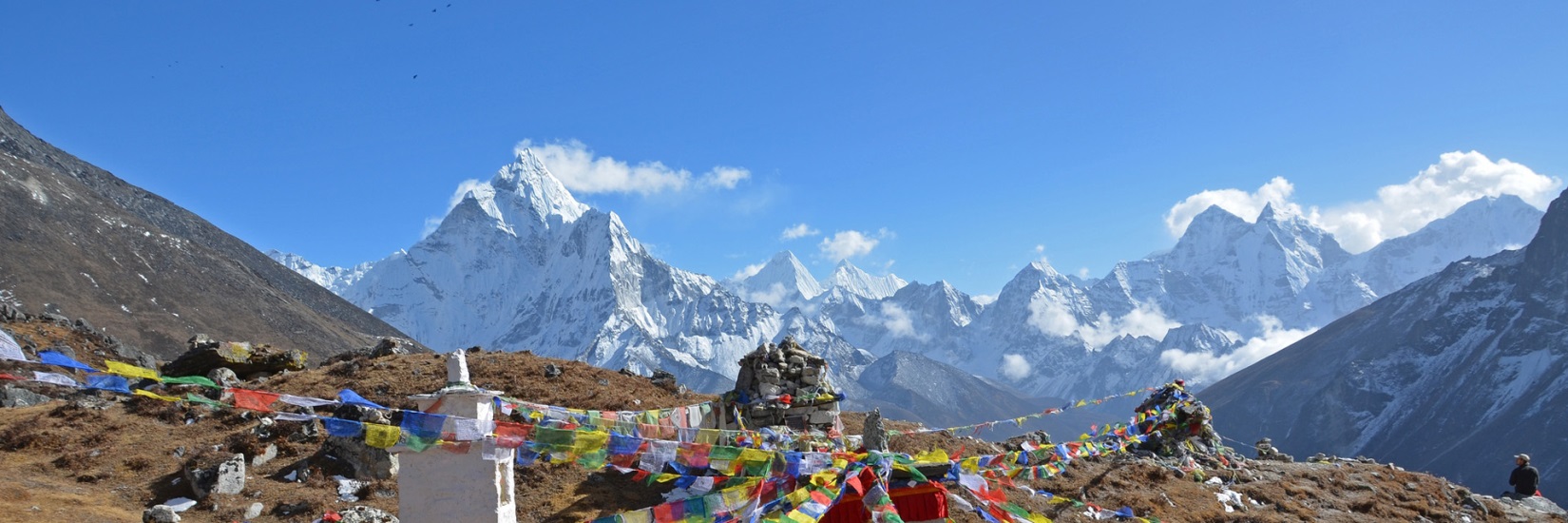 EVEREST Critical Reading, ResearchExplanatory and Argument Writing20207TH GRADE  ELA SPRAGUEWord Power: acclimateA. Read the acclimatization information.Acclimatization from Alanarnette.comRed blood cells carry oxygen to our muscles. By climbing higher than the previous day then returning to a lower altitude, your body creates these red blood cells. Without sufficient oxygen, our muscles get tired quickly and in addition, you eventually may suffer from cerebral edema (the brain swells) or pulmonary edema (fluid build-up in the lungs). The only cure is to get lower fast (1000' minimum) but if you are high up on the mountain this is often impossible and death is the result.The time honored and proven acclimatization process is where you “climb high, sleep low” to encourage the production of these red friends. This approach is to move slowly up the mountain (1000' a day maximum) spending your days at a higher altitude than where you sleep up until your summit bid. Thus the many trips up and down Everest.Acclimatization from PEAK by Roland Smith p 111Her body was actually climbing as she was slumped on that cold rock, which was the whole purpose of climb high, sleep low… “Red blood cells are multiplying by the millions to protect our bodies from the thin air. These new red cells stick around during the rest periods at lower altitudes, making it easier the next time you go up.”B. Research and complete.part of speech _________ word origin date and country__________________________________________ synonyms ____________________________________________________________________________________________________________________________definition _____________________________________________________________________________________________________________________________alternatives forms of the word  ____________________________________________________________________________________________________________sentencesWrite out three sentences using the word acclimate or any form of the word.1.________________________________________________________________________________________________________________________________2. ________________________________________________________________________________________________________________________________3.________________________________________________________________________________________________________________________________Transition ReviewA. Review and examine transition types B. Add an Everest example for four different types –don’t forget to use commas after introductory words such as For example,https://www.dailywritingtips.com/10-types-of-transitions/1. ________________________________________________________________2.________________________________________________________________3.________________________________________________________________4.________________________________________________________________C. Create one natural transition between the two body paragraphs. Generalize one piece of paragraph evidence that can connect to the next paragraph’s evidence. Create a topic sentence generalizing the next paragraph’s evidence topic.  Example: Everest’s extreme cold temperatures create conditions that foster frostbite and hypothermia. 	Many illnesses are common on Everest. ________________________________________________________________________________________________________________________________________________________________________________________________________________________________________________________________________________________________________________________________________________________________________________________________________________________________________________________________________________________________________________________________________________________Explanatory WritingImplicit Evidence:PEAK AnalysisA. Select six pages/pieces of explicit evidence collected in PEAK.B. Take each piece of explicit evidence and manipulate/create six implicit pieces of evidence for an Explanatory Essay on the dangers of Everest. Include an explanation/elaboration explaining why the implicit evidence shares danger.  Record the page number.Explicit and Implicit Evidence Practice based on Informational TextA. Read the article and highlight for explicit and implicit evidence.explicit information: factual and obvious  - direct citation – quote taken directly from the text – must use quotation marks AND explain the meaning of the quote.implicit information: implied, inferential evidence   indirect citation – to paraphrase or restate or retell evidence in your own words.B. Write two explicit examples using the evidence in the following article. ___________________________________________________________________________________________________________________________________________________________________________________________________________________________________________________________________________________________________________________________________________________________________________________________________________________________________________________________________________C. Write one implicit example using the evidence as well. ____________________________________________________________________________________________________________________________________________________________________________________________________________________________________________________________________________________________________________________________________________________________________________________________________________________________________________________________________________________________________________________________________________________________________________________________________________________________________Explanatory Reserach: Viewing – Listening - RecordingListening: 3:1  3 pieces of information for every 1 minuteCreate a Goggle document entitled Dangers of Everest.Form a few questions in your mind about the topic and the title.Listen to all of the clip.Repeat.Choose which 3 clips will be the most helpful.Listen for 30-45 seconds – record the URL and write down any key words or phrases that you can recall. Information should be recorded as explicit (direct quotes) or implicit (paraphrased) evidence.Listen to the information again and record 2-3 pieces of information that answer your questions. Information should be recorded as explicit (direct quotes) or implicit (paraphrased) evidence.Repeat as needed and with different sites. Don’t forget to add the URL. You tube: https://www.foxnews.com/opinion/alan-arnette-mount-everest-climb-nirmal-purja-magar-traffic-jamYou tube: https://www.cnn.com/2019/05/28/asia/nepal-everest-base-camp-damon-intl/index.htmlYou tube: https://globalnews.ca/news/5338846/mount-everest-extreme-altitudes/You tube: https://globalnews.ca/news/5285095/climate-change-mount-everest/You tube: https://www.cnn.com/2019/05/31/asia/everest-american-climber-survivor-intl/index.htmlYou tube: https://www.cnn.com/videos/world/2019/05/27/mount-everest-climber-death-toll-damon-lklv-lead-vpx.cnnHookA hook/lead sentence it is the first sentence in an introductory paragraph -  provocative, fascinating or intriguing statement that grabs the reader's attention. Lead sentences are used in narrative writing and hook in all styles of informational as well as argumentative.Ways to “HOOK” the ReaderDrama and Tone: The man’s face was downcast and darkness was all around.Sound Device:  Ring!! At 2:55 the school fire alarm called out as the trampling of footsteps were loud and languid.Exclamation: Stop, please!  Too many animals are dying.Complaint: Schools cannot continue to allow bullying.Repetition: Yes, yes, yes, things are finally beginning to change.Sensory details: The air was cool, the streets strangely quiet as the police stepped on the soft grass over the bodies. Adjective Descriptions and Figurative Language: The hurricane was black, heavy-duty and threatening the land. Quote: Winston Churchill once said, “Never, never, never quit!” Example: Everest is a death-dealing mountain; it kills indiscriminately.SinkerA “Sinker” is the final statement in the conclusion paragraph that allows all the evidence and explanation to “sink” in. Sinkers should  repeat the best argument or piece of information share a new, interesting or important fact that “WOWS” challenge the reader to action without using “you”Ways to Sink the TopicClarify - - It is clear to see…  A final clarification…Pay attention -  -Next time everyone must stop and think…Refer to a Fact - - One thing that is certain is…Bandwagon - - Most would agree that…Make it personal - - Lives will never be the same…The main thing is  - - The central idea is…All in all  - - All in all the focus should be on…Example: Clearly Everest is a killer of body and soul.Explanations As writers, we sometimes assume that our readers already know what we are talking about because we think the point is obvious, but readers can’t read our minds. Readers don’t know what we are trying to do with those ideas unless we tell them in explicit and implicit ways Try to explain the connections that you were making in your mind when you chose your evidence, draw conclusions based on sound reasoning – ideas that make sense and follow some type of logic. Here are some questions you can ask yourself about a particular bit of evidence and the prompt or sentence stem to get you started. Explanation - breaks down evidence and how it relates to the topics.I’ve just stated this point, but so what? Why is it important?The importance of this evidence is obvious because…Information like this is important because…Anyone should deeply consider the importance of _________________because…                specific evidenceRewrite using Everest Evidence ______________________________________________________________________________________________________________________________________________What does this information imply/infer?There are several implications here:One can infer from this information that…The implications of this information are important because…Rewrite using Everest Evidence ______________________________________________________________________________________________________________________________________________What are the consequences of thinking this way or looking at a problem this way?The consequences could be costly for consumer as this information…Those planning to purchase the car must consider this information because…Rewrite using Everest Evidence ______________________________________________________________________________________________________________________________________________ How is this idea related to my thesis? What connections exist between them? Does it support my thesis? If so, how does it do that?Clearly this supports thr thesis that self-driving cars are safer because… Since ______________________ the thesis that self-driving cars are                     restated evidence               safer and can be trusted.If __________________ then ___________________ because…       evidence statement	              thesis statementRewrite using Everest Evidence ______________________________________________________________________________________________________________________________________________Can I give an example to illustrate this point?One example that shows safe the car is…An example of the safety measures that are taken is.Rewrite using Everest Evidence ______________________________________________________________________________________________________________________________________________Practice Choose one previous You Tube clip and write a quick implicit RACER paragraph using one of the explanation types.__________________________________________________________________________________________________________________________________________________________________________________________________________________________________________________________________________________________________________________Elaborations are details which provide more information about the evidence.Figurative language; Simile, metaphor, etc. The safety felt while driving is like being wrapped in your favorite blanket sipping hot cocoa. Rewrite using Everest Evidence __________________________________________________________________________________________________________________________________________________Definitions – defines domain-specific vocabulary usedVegetative state - is absence of responsiveness and awareness due to overwhelming dysfunction of the cerebral hemispheres, with sufficient sparing of the diencephalon and brain stem to preserve autonomic and motor reflexes and sleep-wake cycles.Rewrite using Everest Evidence __________________________________________________________________________________________________________________________________________________Acronyms Federal Bureau of Investigation  (FBI)Rewrite using Everest Evidence __________________________________________________________________________________________________________________________________________________Practice Choose one previous You Tube clip and write an explicit sentence using one of the explanation types.______________________________________________________________________________________________________________________________________
Repeat______________________________________________________________________________________________________________________________________Use all of your work so far to complete this:Informational/Explanatory PromptMt. Everest is the highest point in the world, standing over 29.000 feet.  Many people see Everest as life’s greatest challenge.  Even with all of the technological advancements, Everest can still be a dangerous place. Write an article for the school Science Magazine explaining the dangers of climbing Mt. Everest. Use evidence from Source One: “Everest, you might want to rethink your bucket list.” and Source Two: Any of the You Tube clips – your choice.Manage your time carefully so that you can:Reread the passagesPlan your responseWrite your responseBe sure to use evidence from more than one source. Your response should be in the form of a multi-paragraph essay.Argument Research and Writing7 Minute Research and ReviewReview text for key structures such as, pictures, blocked sections, bold words, captions, headings, etc. before you start reading – make some predictions in your head.Choose a short section to read and remember in 2 minutes - - you might even read the section twice in the 2 min. so you can better remember the information.read 2 minutes look for important and/or interesting information. Begin to think about what you will share or write down.turn over or close the text for 2 minutes and tell a shoulder partner 1-3 pieces of information that you can remember – then they share 1-2 more.OR turn paper over for 2 minutes and summarize by writing paraphrased bulleted facts (one fact per square.)1-2 minutes go back and forth to get specific numbers, spellings, titles, dates, etc. and/or more info.1 minutes discuss with your partner the two to three most important/interesting pieces of information shared so far.OR1 minute review your notes which information will be the best for you to use & combine facts if they work together  repeat processA. Start with this article:Success Stories BBC News 2010https://www.bbc.com/news/10141547B. Continue 7 Minute Research - Use key phrases in the search window: Everest success stories, Everest Sherpas, Everest gear and equipment, Everest newest technologyCounterargumentCounterargument has two parts: counterclaim (the opposite claim from yours) and the evidence to rebut/prove it is incorrect or misguided.Use the Climb Don’t Climb fact sheet to develop a few examples of a Counterargument paragraph.Counterclaim  - Some may argue… (Use a generalization.)SSome mRebuttal – However, explicit evidenceRebuttal – However,  (Use explicit evidence and one implicit)INT: Do not use first or second person – stay in third person point of view.  Explicit and Implicit EvidenceHint: Stay in objective tone – no 1st or 2nd personArgument Prompt: Mt. Everest is the highest point in the world, standing over 29.000 feet.  Many people see Everest as life’s greatest challenge.  Even with all of the technological advancements, Everest can still be a dangerous place. Write an essay arguing for people to Climb OR Don’t Climb Mt. Everest. Use any source from the PEAK/EVEREST unit.  Remember to cite sources.Manage your time carefully so that you can:Reread the passagesPlan your responseWrite your responseBe sure to use evidence from three or more sources. Your response should be in the form of a multi-paragraph essay.__________________ ‘s Peer Review Everest Argument EssayEvidence and Elaboration Score:____/ 4  Did the author support their ideas with text evidence? How many facts  in each paragraph? Body Paragraph 1 ________  Body Paragraph 2 __________ Counterargument ________Does the introduction and closing state the position, grab and sustain interest?     Yes    No Write out the hook OR the sinker and explain why they work or do not work in the essay?Is the evidence accurate and support the thesis?   Yes    No Write out a sentence that has evidence and explain why it proves or does not prove the thesis. Is elaboration used effectively?   Yes   NoWrite out one example of elaboration and explain why it helps the reader know more.Counterargument explains what the opposition believes what they do AND uses explicit evidence and explains why they are wrong?    Yes   NoWrite out the counterargument statement and the explicit evidence-direct quote.Are the evidence explanations used to argue AND do they prove the thesis?   Yes   or   NOWrite out one of the explanations and say HOW it proves or does not prove the thesis.Give two examples of each: academic and domain-specific vocabulary?Purpose, Focus, and Structure  Score: _____/4  Explain  Does the argument essay stay on topic?  Yes  NoDoes the writing maintain an objective tone and formal style?    Yes  NoDoes the introduction include a hook, a filler and a thesis statement?    Yes  No Do all the citations include which Source and/or author?      Yes  No  Give one exampleAre natural and transitional words and phrases used?   Give Examples:Does the closing paragraph restate the position, provide evidence, and use a sinker? Yes  NoAre there a variety of sentence types used effectively and punctuated accurately?  Yes  NoGive an example of each:Conventions  Score:  _____/2 Do all direct citations have quotation marks?  Yes  NoIs the writing easy to read or do you have to stop to figure out what is being said? Yes  NoAre capitals used correctly?   Yes  No     Give examples of what needs to be capitalized.Are words spelled correctly? Yes  No      Give examples of what is misspelled.Are homonyms correctly?  Yes  No   Give examples of any homonyms in need of editing.Sincere Compliment Comment:Constructive Change Comment:__________________ ‘s Self Review Everest Argument EssayEvidence and Elaboration Score:____/ 4  Did I support the ideas with text evidence? How many facts in each paragraph? Body Paragraph 1 ________  Body Paragraph 2 __________ Counterargument ________Does the introduction and closing state the position, grab and sustain interest?     Yes    No Write out the hook OR the sinker and explain why they work or do not work in the essay?Is the evidence accurate and support the thesis?   Yes    No Write out a sentence that has evidence and explain why it proves or does not prove the thesis. Is elaboration used effectively?   Yes   NoWrite out one example of elaboration and explain why it helps the reader know more.Counterargument explains what the opposition believes what they do AND uses explicit evidence and explains why they are wrong?    Yes   NoWrite out the counterargument statement and the explicit evidence-direct quote.Are the evidence explanations used to argue AND do they prove the thesis?   Yes   or   NOWrite out one of the explanations and say HOW it proves or does not prove the thesis.Give two examples of each: academic and domain-specific vocabulary?  Purpose, Focus, and Structure  Score: _____/4  Explain  Does the argument essay stay on topic?  Yes  NoDoes the writing maintain an objective tone and formal style?    Yes  NoDoes the introduction include a hook, a filler and a thesis statement?    Yes  No Do all the citations include which Source and/or author?      Yes  No  Give one exampleAre natural and transitional words and phrases used?   Give Examples:Does the closing paragraph restate the position, provide evidence, and use a sinker? Yes  NoAre there a variety of sentence types used effectively and punctuated accurately?  Yes  NoGive an example of each:Conventions  Score:  _____/2 Do all direct citations have quotation marks?  Yes  NoIs the writing easy to read or do you have to stop to figure out what is being said? Yes  NoAre capitals used correctly?   Yes  No     Give examples of what needs to be capitalized.Are words spelled correctly? Yes  No      Give examples of what is misspelled.Are homonyms used correctly?  Yes  No   Give examples of any homonyms in need of editing.Sincere Compliment Comment:Constructive Change Comment: